Publicado en  el 15/10/2014 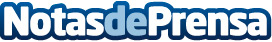 Honda entre las marcas más valoradas del mundoHonda ocupa la posición 20 del ranking de las marcas globales más valoradas según la consultora InterbrandDatos de contacto:HondaNota de prensa publicada en: https://www.notasdeprensa.es/honda-entre-las-marcas-mas-valoradas-del-mundo_1 Categorias: Automovilismo Marketing Industria Automotriz http://www.notasdeprensa.es